00 Month 20XXAnnwyl Recipient,Hysbysiad o Brawf TwbercwlosisDeddf Iechyd Anifeiliaid 1981 (Adran 3)Gorchymyn Twbercwlosis mewn Anifeiliaid (Lloegr) 2021, Erthygl 8Gorchymyn Symud Anifeiliaid (Cyfyngiadau) (Lloegr) 2002, Erthygl 7Gorchymyn Twbercwlosis mewn Anifeiliaid Penodedig (Yr Alban) 2015, Erthygl 7Gorchymyn Twbercwlosis (Cymru) 2011, Erthygl 9Gorchymyn Symud Anifeiliaid (Cyfyngiadau) (Cymru) 2003, Erthygl 7Mae'n ofynnol i chi fel ceidwad anifeiliaid nad ydynt yn fuchol drefnu i'r (insert species type) ar eich daliad gael eu profi ar gyfer twbercwlosis buchol (TB). Er mwyn helpu i reoli lledaeniad TB, mae’n bwysig cynnal yr holl brofion TB ar amser.Yn qywir,NamePennaeth Milfeddygol Cyflawni yn y Maes /Arweinydd Milfeddygol yr Alban / Arweinydd Milfeddygol Cymru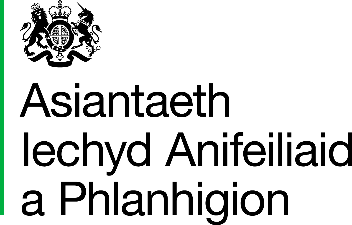 Asiantaeth Iechyd Anifeiliaid a PhlanhigionService/teamFirst address lineSecond address lineTown/cityPostcodeT +44 xxx xxxx xxxxF +44 xxx xxxx xxxxwww.gov.uk/apha(Insert Recipients Name and Address)Y Math o Brawf sy'n OfynnolMae'n rhaid cwblhau eich prawf TB cyn y dyddiad hwn Y dyddiad cynharaf y gellir dechrau'r prawfAnifeiliaid i'w profiGyda phwy y dylid cysylltu er mwyn trefnu eich prawf TBOV or ‘your APHA office’Cysylltwch ag APHA gan ddefnyddio’r manylion cyswllt ar frig y llythyr hwn:Os ydych wedi newid eich MilfeddygOs nad oes gennych unrhyw stoc cymwys i’w brofi ar gyfer TBOs ydych yn ansicr am gymhwysedd eich stoc ar gyfer profion TB.Gwybodaeth ar gyfer buchesi sydd o dan gyfyngiadau symud TBOs ydych eisoes wedi cael Hysbysiad Gwahardd Symud Anifeiliaid Penodedig (TN02), mae'r cyfyngiad yn parhau ar eich daliad nes y bydd APHA yn awdurdodi Diddymu Hysbysiad o Gyfyngiadau (TN10).Cyfyngiadau ar symudiadau ar gyfer profion hwyrHoffwn eich atgoffa chi, fel ceidwad buches, fod rhwymedigaeth arnoch p dan y Gorchymyn TB perthnasol i gynnal eich prawf TB o fewn y terfyn amser a bennwyd gan APHA. Bydd methu â chwblhau eich prawf TB a chael eich Milfeddyg i gyflwyno eich canlyniadau ar amser yn golygu y caiff cyfyngiadau symud eu rhoi ar waith. Tra byddant o dan gyfyngiadau symud, bydd gwaharddiad ar symudiadau da byw i’r safle ac oddi arno, ac eithrio’n uniongyrchol i ladd-dy o dan awdurdod trwydded symud a roddwyd gan APHA. Os bydd prawf yn hwyr, bydd yr awdurdod lleol perthnasol yn cael ei hysbysu, a all arwain at ymchwiliad pellach. Gwybodaeth i Geidwaid Buches yng Nghymru a’r Alban sy'n hawlio o dan y Cynllun Taliad SylfaenolMae’r Gyfraith Trawsgydymffurfio: Bwyd a Bwyd Anifeiliaid (Gofyniad Rheoli Statudol 4) yn nodi'r mesurau priodol y mae angen eu cymryd er mwyn sicrhau y caiff bwyd ei gynhyrchu’n ddiogel i’w fwyta gan bobl. Os cynhelir prawf TB yn hwyr mae hynny’n gyfystyr â thorri Gofyniad Rheoli Statudol 4 ac o dan ofynion trawsgydymffurfio, mae’n rhaid i APHA hysbysu’r asiantaethau sy’n talu o achosion o’r fath a allai gael eu hystyried yn fwriadol ac a all arwain at ostyngiad sylweddol mewn unrhyw daliadau o dan y Cynllun Taliad Sylfaenol.